Publicado en Madrid el 29/11/2021 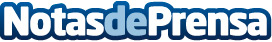 Fishsurfing App, mapa de todos los lugares de pesca de EspañaFishsurfing sigue completando y ofreciendo grandes herramientas para los pescadores de todo el mundo añadiendo e esta ocasión un completo mapa donde encontrar lugares e información de cada masa de agua de EspañaDatos de contacto:Oscar CarrascoFishsurfing - app para pescadores734321009Nota de prensa publicada en: https://www.notasdeprensa.es/fishsurfing-app-mapa-de-todos-los-lugares-de Categorias: Nacional Entretenimiento Nautica Otros deportes Dispositivos móviles Sector Marítimo http://www.notasdeprensa.es